Муниципальное бюджетное общеобразовательное учреждение «Средняя общеобразовательная школа № 2» села Буссевка Спасского района Приморского краяПРИКАЗ19.01.2023                                                                                                                 №   3«О проведении итогового собеседования в 9 классев МБОУ «СОШ №2»с.Буссевка»      На основании приказа МО ПК  №23а-49 от 19.01.2023г. «Об утверждении Порядка по организации и проведению итогового собеседования по русскому языку на территории Приморского края», приказа АСМР УО №07-А от 19.01.2023г. «О проведении ИС 9 в ОО Спасского муниципального района» ПРИКАЗЫВАЮ:Провести 08 февраля итоговое  собеседование по русскому языку (ИС) для обучающихся 9 класса в соответствии с требованиями Порядка по организации и проведению итогового собеседования по русскому языку на территории Приморского края.Назначить ответственных лиц за работу во время проведения итогового  собеседования по русскому языку(ИС)- ответственный организатор ОО - Неделько Н.В., директор;- организатор проведения ИС – Болсуновская Т.П., классный руководитель 9 класса;- эксперты по проверке ответов участников ИС – Беленова Т.П., Солянок С.А., учителя русского языка и литературы;- экзаменаторы-собеседники – Хомякова Г.И., Заместитель директора по воспитательной работе, Пчелинцева О.М., учитель географии;-технические специалисты – Дидаш О.С., учитель информатики, Данилина А.А., учитель истории.Определить две аудитории для проведения ИС: кабинет физики-212, кабинет географии-211, аудиторию для ожидания - кабинет химии-213, внести необходимые изменения в расписание (Хомякова Г.И.).Распределить ИС участников по аудиториям:Для проверки ответов участников ИС использовать первую схему.Ответственность за организацию ИС в ОО оставляю за собой. 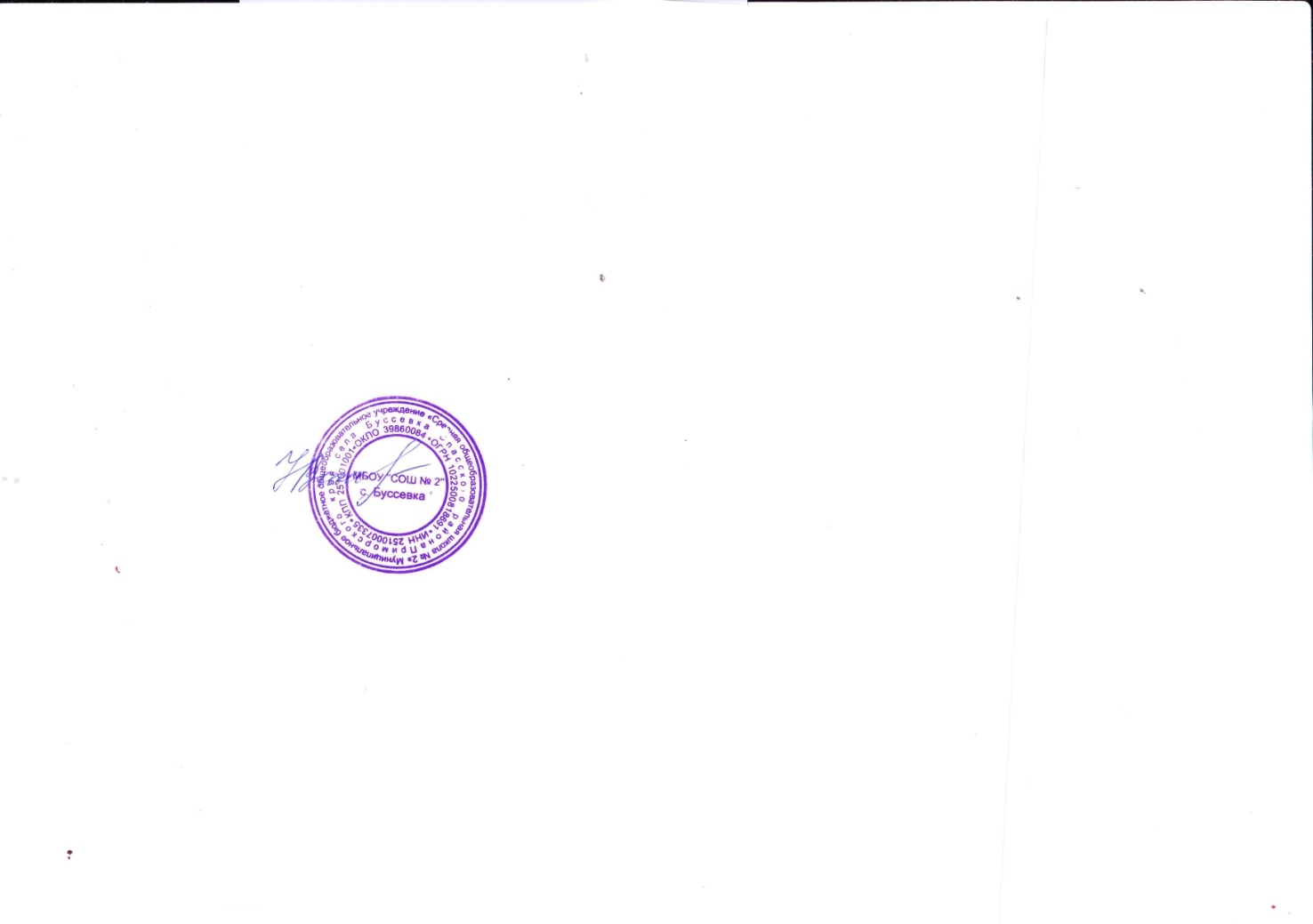 Директор:  _____________/ Неделько Н.В.211 аудитория212 аудиторияАрутюнян С.К.Абрамова П.К.Бедарева А.А.Гришенко Д.А.Данилина В.Л.Кравченко А.С.Куликова Д.В.Макаренко Л.П.Остапенко К.В.Орлова И.Л.Петрова А.В.Плаксин Д.И.Смолко С.М.Федченко Е.А.Федорова У.К.Шведченко А.В.Юрдекова Ю.А.Эксперт по проверке ответов участников ИС – Солянок С.А.Эксперт по проверке ответов участников ИС – Беленова Т.П..Экзаменатор-собеседник – Пчелинцева О.М.Экзаменатор-собеседник – Хомякова Г.И.Технический специалист – Данилина А.А.Технический специалист – Дидаш О.С.